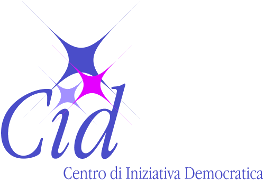 Il CID prosegue nel suo programma teso a collocare nella giusta luce i personaggi e gli episodi della nostra storia che meriterebbero maggior considerazione da parte dei contemporaneiVenerdì 27 febbraio 2015Con inizio alle ore 18Nei locali di Via Isonzo 18 a CagliariLucianoCartaaprirà una discussione sul tema:Giovanni Battista Tuveri  Cattolico e repubblicano, intellettuale e uomo politico, Tuveri percepì lucidamente che l’unità d’Italia senza autonomia per la Sardegna avrebbe peggiorato le condizioni dell’isola. Nel Parlamento Subalpino si oppose alla fusione perfetta della Sardegna con il Piemonte. Inventò lui l’espressione questione sarda. Giornalista e fondatore di giornali, dallo stile caustico e aspro, fu scrittore di opere filosofiche, giuridiche e politiche, fra cui ci piace ricordare Del diritto dell’uomo alla distruzione dei cattivi governi. Un personaggio di grande spessore morale e intellettuale, la cui figura è abbastanza nota in Sardegna, ma che vale la pena illuminare meglio in tutti i suoi aspetti.